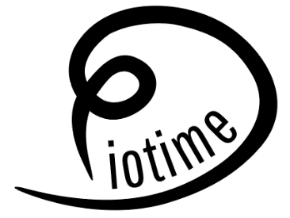 Titre de l’article* : Sous-titre (si souhaité) :  Auteur(s)* : Adresse(s) électronique(s)* : Fonction exercée par le ou les auteurs* : 	Exemple : Maître de conférences, Centre de recherches en éducation de Nantes (CREN), Université de Nantes.	               Professeur des écoles, Rabat, Maroc.                      Animateur socioculturel, Angers, France.Langue dans laquelle a été écrit l’article* :  Pays* : Traducteur si l’article a été traduit : 	Numéro de la revue* : (rempli par la rédaction) Rubrique* : Ne conserver que la rubrique retenue parmi les 5 suivantes, effacer les autres :1. En classe2. Dans la cité3. Formation et ressources pédagogiques4. Recherches et réflexions 5. Informations et publicationsThème* (voir la liste des thèmes dans l’index dédié sur le site) : * indique que le champ est obligatoire  En cochant cette case, vous attestez avoir pris connaissance de la charte de publication et d'évaluation, et d'en accepter les termes (située en fin du présent document). Ci-dessous page-type à utiliser pour la rédaction de l’article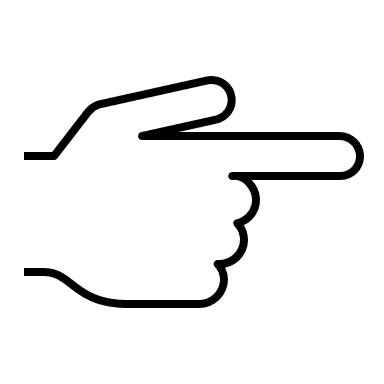 (en se positionnant directement sur les emplacements)Ne pas détacher la page d’information de l’article                        Consignes aux auteurs- L’article ne peut excéder 35 000 signes espaces compris. - Il peut être écrit en français, en anglais ou en espagnol. - Ne pas utiliser plus de 3 niveaux de titres (en respectant le modèle ci-dessous) ; ne pas opérer de retrait en début de paragraphe, utiliser le moins possible de gras dans le corps du texte et modérément les guillemets ; aligner le texte à droite et à gauche. - L’écriture inclusive est à la libre appréciation de l’auteur.- Ne pas modifier la mise en page ci-dessous : ni les couleurs, ni la police, ni les interlignes. - Placer les images à l’endroit où elles doivent figurer. Les joindre également en fichiers séparés.- Si liens vers des PDF, indiquer le nom du pdf à l’endroit où vous voulez que le lien de celui-ci apparaisse.- Le présent fichier est à adresser conjointement à la rédactrice en chef et au secrétaire de rédaction : johawkenna@gmail.com et  olivier.blond-rzewuski@univ-nantes.fr  Titre (et sous-titre) de l’articleRésumé (facultatif : maximum 10 lignes)Mots-clésCommentaires de la rédaction (rempli par la rédaction)ARTICLEDébut du texte de l’article 1.   Titre de niveau 1Suite du texte 1.1.   Titre de niveau 2Suite du texte 1.1.1.   Titre de niveau 3Suite du texte2.   Titre de niveau 1Suite du texte 2.1.   Titre de niveau 2Suite du texte 2.2.1.   Titre de niveau 3Suite du texteRéférences (Autant que possible, respecter les normes APA)Auteur 1 (date 1)Auteur 1 (date 2)Auteur 2 (date 1)Etc.Exemple :	Dure, N. (2000). L’Auteur comme œuvre. Presses universitaires d’Orléans.Prunot, A. & Depont, P. (1995). Les sciences de la terre. Tome 2. Centrédition, coll. « Terre ».Rabuteau, I. (1991). Mémoire sur la faune. Bulletin de la Société Géologique de France, sér .3, vol. 2, n° 258 (La faune en question), 25 mai, p. 157-180.Annexes (si besoin)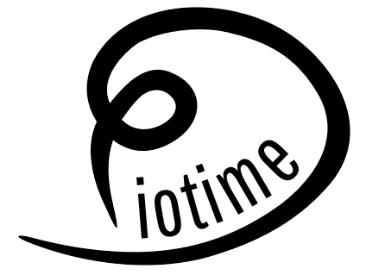 L’auteur : ..............................Adresse mail : .........................Etant préalablement exposé que :  Madame/ Monsieur  .................................. contribue à la rédaction du numéro ................ de la revue Diotime en étant l’auteur(e) d’un article intitulé : .....................................................................................................................................................La revue Diotime sera diffusée et publiée sur les plateformes/sites internet suivants :  Chaire Unesco philosophie enfants - Université de Nantes, La Fabrique philosophique.be - Département de philosophie de l’Université de Liège etc. ci-après dénommée « les bénéficiaires ».La présente autorisation a pour objet de fixer et d’encadrer l’autorisation de réutiliser l’article rédigé par l’auteur(e).  1. Droits concédés L’auteur(e) autorise à titre gracieux et non-exclusif, les bénéficiaires à réutiliser l’article dans les conditions définies ci-après :Le droit de reproduire et de représenter l’article au sein de la revue Diotime, avec ou sans possibilité de téléchargement et de streaming, pour une mise en ligne sur les sites internet suivants : Chaire Unesco philosophie enfants ; La Fabrique philosophique.be etc. permettant une communication au public par tout procédé et notamment sur terminaux fixes ou mobiles (smartphones, écrans compagnons, tablettes numériques, écrans électroniques) et tout autre support fixe ou mobile.2. Durée et Territoire La présente autorisation est consentie pour la durée de la propriété littéraire et artistique telle qu’elle résulte des lois françaises et étrangères et prend effet dans le monde entier compte tenu de la nature intrinsèque de l’internet et de son accessibilité planétaire. 3. GarantiesL’auteur(e) garantit que l’article est entièrement original et ne contient aucun emprunt à une autre œuvre de quelque nature que ce soit, qui serait susceptible d'engager la responsabilité des bénéficiaires. Ceux-ci s’engagent à respecter le droit moral de l’auteur(e) et à mentionner son nom/prénom ou son pseudonyme.4. Diffusion pédagogiqueL’auteur(e) autorise la diffusion de l’article par la communauté éducative et universitaire dans le cadre de manifestations pédagogiques et de formation, de cours : par projection et lecture publique etc. 5. Sous-cessionLes bénéficiaires ne sont pas habilités, hormis les cas de la diffusion pédagogique, à accorder à des tiers toutes les autorisations de reproduire et de représenter l’article dans la limite des droits qui lui sont conférés. Ils s'engagent à communiquer à l’auteur(e) toute demande de réutilisation de l’article qui lui serait faite par un tiers.Je soussigné(e) ............................................................................. reconnais avoir pris connaissance des informations ci-dessus et autorise la réutilisation de mon article dans les conditions prévues ci-avant. Fait à ...................................................................  le .....................................................................Signature : 